Nautical Bowls LLCApplication for EmploymentNautical Bowls LLCApplication for EmploymentNautical Bowls LLCApplication for EmploymentNautical Bowls LLCApplication for EmploymentNautical Bowls LLCApplication for EmploymentNautical Bowls LLCApplication for EmploymentNautical Bowls LLCApplication for EmploymentNautical Bowls LLCApplication for EmploymentNautical Bowls LLCApplication for EmploymentNautical Bowls LLCApplication for Employment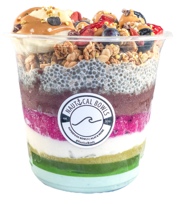 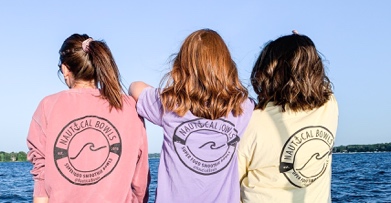 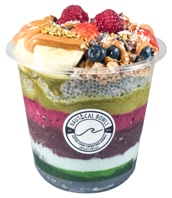 Personal InformationPersonal InformationPersonal InformationPersonal InformationPersonal InformationPersonal InformationPersonal InformationPersonal InformationPersonal InformationPersonal InformationPersonal InformationPersonal InformationPersonal InformationPersonal InformationPersonal InformationNameNameNameAddressAddressAddressCityCityCityStateStateStateZipZipPhone NumberPhone NumberPhone NumberMobile NumberMobile NumberMobile NumberMobile NumberEmail AddressEmail AddressEmail AddressPositionPositionPositionPositionPositionPositionPositionPositionPositionPositionPositionPositionPositionPositionPositionPosition You Are Applying ForPosition You Are Applying ForPosition You Are Applying ForPosition You Are Applying ForPosition You Are Applying ForPosition You Are Applying ForPosition You Are Applying ForAvailable Start DateAvailable Start DateAvailable Start DateDECK HANDDECK HANDDECK HANDDECK HANDDECK HANDDECK HANDDECK HANDEmployment DesiredEmployment DesiredEmployment Desired Full Time Full Time Part Time Part Time Seasonal/Temporary Seasonal/Temporary Seasonal/TemporaryShift Availability- Summer Season morning shifts are 8am-2:30pm. Evening shifts are 2:30pm-8:30pm. Catering & Event hours differ.Shift Availability- Summer Season morning shifts are 8am-2:30pm. Evening shifts are 2:30pm-8:30pm. Catering & Event hours differ.Shift Availability- Summer Season morning shifts are 8am-2:30pm. Evening shifts are 2:30pm-8:30pm. Catering & Event hours differ.Shift Availability- Summer Season morning shifts are 8am-2:30pm. Evening shifts are 2:30pm-8:30pm. Catering & Event hours differ.Shift Availability- Summer Season morning shifts are 8am-2:30pm. Evening shifts are 2:30pm-8:30pm. Catering & Event hours differ.Shift Availability- Summer Season morning shifts are 8am-2:30pm. Evening shifts are 2:30pm-8:30pm. Catering & Event hours differ.Shift Availability- Summer Season morning shifts are 8am-2:30pm. Evening shifts are 2:30pm-8:30pm. Catering & Event hours differ.Shift Availability- Summer Season morning shifts are 8am-2:30pm. Evening shifts are 2:30pm-8:30pm. Catering & Event hours differ.Shift Availability- Summer Season morning shifts are 8am-2:30pm. Evening shifts are 2:30pm-8:30pm. Catering & Event hours differ.Shift Availability- Summer Season morning shifts are 8am-2:30pm. Evening shifts are 2:30pm-8:30pm. Catering & Event hours differ.Shift Availability- Summer Season morning shifts are 8am-2:30pm. Evening shifts are 2:30pm-8:30pm. Catering & Event hours differ.Shift Availability- Summer Season morning shifts are 8am-2:30pm. Evening shifts are 2:30pm-8:30pm. Catering & Event hours differ.Shift Availability- Summer Season morning shifts are 8am-2:30pm. Evening shifts are 2:30pm-8:30pm. Catering & Event hours differ.Shift Availability- Summer Season morning shifts are 8am-2:30pm. Evening shifts are 2:30pm-8:30pm. Catering & Event hours differ.Shift Availability- Summer Season morning shifts are 8am-2:30pm. Evening shifts are 2:30pm-8:30pm. Catering & Event hours differ.MondayMondayMondayTuesdayTuesdayWednesdayWednesdayThursdayThursdayThursdayFridaySaturdaySaturdaySundayMorningEvening EducationEducationEducationEducationEducationEducationEducationEducationEducationEducationEducationEducationEducationEducationEducationSchool NameSchool NameSchool NameSchool NameLocationLocationLocationYears AttendedYears AttendedYears AttendedDegree ReceivedDegree ReceivedDegree ReceivedMajorMajor[[[[[[[[[[[[[[[ReferencesReferencesReferencesReferencesReferencesReferencesReferencesReferencesReferencesReferencesReferencesReferencesReferencesReferencesReferencesNameNameNameNameNameNameNameTitleTitleTitleCompanyCompanyCompanyPhonePhoneEmployment HistoryEmployment HistoryEmployment HistoryEmployment HistoryEmployment HistoryEmployment HistoryEmployment HistoryEmployment HistoryEmployment HistoryEmployment HistoryEmployment HistoryEmployment HistoryEmployment HistoryEmployment HistoryEmployment HistoryEmployer (1)Employer (1)Employer (1)Job TitleJob TitleJob TitleDates EmployedDates EmployedWork PhoneWork PhoneWork PhoneStarting Pay RateStarting Pay RateStarting Pay RateEnding Pay RateEnding Pay RateAddressAddressAddressCityCityCityStateStateStateZipZipEmployer (2)Employer (2)Employer (2)Job TitleJob TitleJob TitleDates EmployedDates EmployedWork PhoneWork PhoneWork PhoneStarting Pay RateStarting Pay RateStarting Pay RateEnding Pay RateEnding Pay RateAddressAddressAddressCityCityCityStateStateStateZipZipbbbbbbbbbbbbbbbI certify that my answers are true and complete to the best of my knowledge. If this application leads to employment, I understand that false or misleading information in my application or interview may result in my release.I certify that my answers are true and complete to the best of my knowledge. If this application leads to employment, I understand that false or misleading information in my application or interview may result in my release.I certify that my answers are true and complete to the best of my knowledge. If this application leads to employment, I understand that false or misleading information in my application or interview may result in my release.I certify that my answers are true and complete to the best of my knowledge. If this application leads to employment, I understand that false or misleading information in my application or interview may result in my release.I certify that my answers are true and complete to the best of my knowledge. If this application leads to employment, I understand that false or misleading information in my application or interview may result in my release.I certify that my answers are true and complete to the best of my knowledge. If this application leads to employment, I understand that false or misleading information in my application or interview may result in my release.I certify that my answers are true and complete to the best of my knowledge. If this application leads to employment, I understand that false or misleading information in my application or interview may result in my release.I certify that my answers are true and complete to the best of my knowledge. If this application leads to employment, I understand that false or misleading information in my application or interview may result in my release.I certify that my answers are true and complete to the best of my knowledge. If this application leads to employment, I understand that false or misleading information in my application or interview may result in my release.I certify that my answers are true and complete to the best of my knowledge. If this application leads to employment, I understand that false or misleading information in my application or interview may result in my release.I certify that my answers are true and complete to the best of my knowledge. If this application leads to employment, I understand that false or misleading information in my application or interview may result in my release.I certify that my answers are true and complete to the best of my knowledge. If this application leads to employment, I understand that false or misleading information in my application or interview may result in my release.I certify that my answers are true and complete to the best of my knowledge. If this application leads to employment, I understand that false or misleading information in my application or interview may result in my release.I certify that my answers are true and complete to the best of my knowledge. If this application leads to employment, I understand that false or misleading information in my application or interview may result in my release.I certify that my answers are true and complete to the best of my knowledge. If this application leads to employment, I understand that false or misleading information in my application or interview may result in my release.Name (Please Print)Name (Please Print)Name (Please Print)SignatureSignatureSignatureSignatureSignatureSignatureSignatureSignatureDateDateDate